Rotary Leadership Institute North East America
Program Evaluation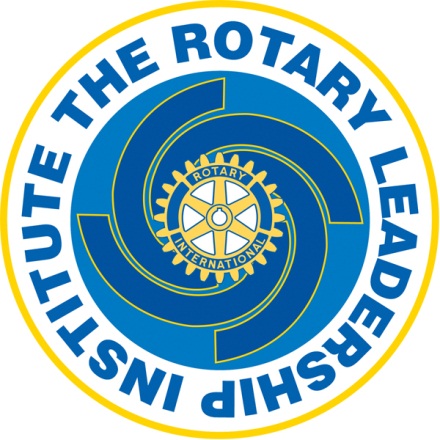 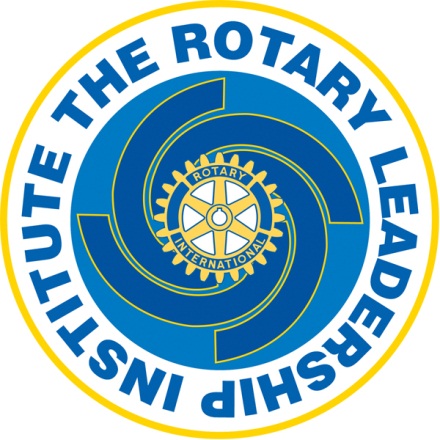 ***PLEASE FILL OUT AT THE CONCLUSION OF EACH SESSION***Part III Site: 	Date: Session 1: Rotary Opportunities  Facilitator:	Low	HighRegarding the content of this session:The importance and value of this content	1	2	3	4	5The practical usefulness of this content	1	2	3	4	5Regarding the process & activities of this session:Opportunity to actively participate in the discussion	1	2	3	4	5Facilitator’s skills at managing the discussion	1	2	3	4	5Facilitator’s skills at managing time	1	2	3	4	5Active involvement of all participants in the discussion	1	2	3	4	5Other comments / suggestions regarding this session:Session 2: Effective Leadership Strategies  Facilitator:	Low	HighRegarding the content of this session:The importance and value of this content	1	2	3	4	5The practical usefulness of this content	1	2	3	4	5Regarding the process & activities of this session:Opportunity to actively participate in the discussion	1	2	3	4	5Facilitator’s skills at managing the discussion	1	2	3	4	5Facilitator’s skills at managing time	1	2	3	4	5Active involvement of all participants in the discussion	1	2	3	4	5Other comments / suggestions regarding this session:Session 3: Foundation III: International Service  Facilitator 	Low	HighRegarding the content of this session:The importance and value of this content	1	2	3	4	5The practical usefulness of this content	1	2	3	4	5Regarding the process & activities of this session:Opportunity to actively participate in the discussion	1	2	3	4	5Facilitator’s skills at managing the discussion	1	2	3	4	5Facilitator’s skills at managing time	1	2	3	4	5Active involvement of all participants in the discussion	1	2	3	4	5Other comments / suggestions regarding this session:Session 4: Public Image & Public Relations  Facilitator 	Low	HighRegarding the content of this session:The importance and value of this content	1	2	3	4	5The practical usefulness of this content	1	2	3	4	5Regarding the process & activities of this session:Opportunity to actively participate in the discussion	1	2	3	4	5Facilitator’s skills at managing the discussion	1	2	3	4	5Facilitator’s skills at managing time	1	2	3	4	5Active involvement of all participants in the discussion	1	2	3	4	5Other comments / suggestions regarding this session:Session 5: Building a Stronger Club  Facilitator 	Low	HighRegarding the content of this session:The importance and value of this content	1	2	3	4	5The practical usefulness of this content	1	2	3	4	5Regarding the process & activities of this session:Opportunity to actively participate in the discussion	1	2	3	4	5Facilitator’s skills at managing the discussion	1	2	3	4	5Facilitator’s skills at managing time	1	2	3	4	5Active involvement of all participants in the discussion	1	2	3	4	5Other comments / suggestions regarding this session: Session 6: Making a Difference  Facilitator 	Low	HighRegarding the content of this session:The importance and value of this content	1	2	3	4	5The practical usefulness of this content	1	2	3	4	5Regarding the process & activities of this session:Opportunity to actively participate in the discussion	1	2	3	4	5Facilitator’s skills at managing the discussion	1	2	3	4	5Facilitator’s skills at managing time	1	2	3	4	5Active involvement of all participants in the discussion	1	2	3	4	5Other comments / suggestions regarding this session:Overall comments regarding what you liked or did not like, or suggestions for improvement. DEMOGRAPHICS: (CIRCLE ONE) 	Club Size: <20  21-35  36-50  51-100   >100YEARS IN ROTARY:  1-3	4-6	7-10	10-20 	>20